Cambois Primary School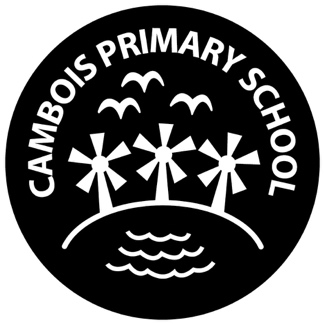 School Uniform PolicyMay 2022 Introduction1.1 It is our policy that all children should be encouraged to wear school uniform when attending school, or when participating in a school organised event outside normal school hours. We provide a list of the items suggested for school uniform on our school website and they are listed below for ease of reference.1.2 The DfE (Department for Education) ‘strongly encourages schools to have a uniform’ as they believe ‘it can play a valuable role in contributing to the ethos of a school and set an appropriate tone.’2. Aims and objectivesOur policy is based on the notion that a school uniform:promotes a sense of pride in the school;engenders a feeling of community and belongingbuilds a sense of identity;is practical and smart;identifies the children with the school;is not distracting in class (as fashion clothes might be);makes children feel equal to their peers in terms of appearance;is regarded as suitable, and good value for money, by most parents;supports positive behaviour;has been designed with health and safety in mind.To minimise costs to parents 3. Items of uniformThe school colours are blue jumpers and cardigans and grey or black skirts or trousers.The following items comprise our school uniform:Royal blue jumper or cardigan – it does not have to have the school logo on and can be bought from many High street supermarketsBlack or grey trousers, skirts, joggersWhite polo shirts or shirtsSensible shoes or trainersOur school PE kit comprises the following items:Royal blue hoodie – can be a Cambois one if you wishWhite t shirtDark joggers or shortsTrainers or sandshoesfor indoors.4. Jewellery4.1 In accordance with the Local Authority requirements on health and safety, we do not allow children to wear jewellery in our school.4.2 The exceptions to this rule are small, simple studs in pierced ears, small objects of religious significance or wristwatches. “Smart” watches are strictly prohibited.4.3 On days when children have Physical Education lessons and/or sporting activities, they should not wear jewellery to school. If children do attend school with jewellery, they will be asked to remove objects before Physical Education lessons or any other lessons where the wearing of such items constitutes a potential safety risk. Teachers and other members of staff do not take responsibility for the safe keeping of jewellery which has been removed.5. The Role of ParentsWe ask all parents who send their children to our school to support the ‘School Uniform Policy’. If expense is an issue we will support with purchasing school uniform and we have a swap shop in school of all items.6. The Role of the Governing Body The Governing body supports the Headteacher in implementing the school uniform policy. It considers all representations from parents regarding this policy and liaises with the Headteacher to ensure that the policy is implemented fairly and with sensitivity. It is the Governing body’s responsibility to ensure that the school uniform meets all national regulations concerning equal opportunities and that the school uniform policy is consistent with the school’s policy on equal opportunities. Governing body members ensure that the school uniform policy helps children to dress sensibly in clothing that is hardwearing, safe and practical.Monitoring and reviewThis policy will be reviewed by the Governing body annually.